                                                        CURICCULAM  VITAE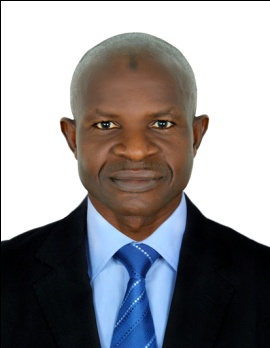 RASHEED Email: rasheed-395958@gulfjobseeker.com Sharjah – U.A.ECareer Biography & ObjectiveSeeking a creative and challenging position where my background experience and interpersonal skills can be developed & used in a way that yields benefits to the organization.SkillsWell-organizedHigh communication skills.Accurate in everythingWork under stressSelf confidentialExperienceGENERAL HELPERIn LAGOS ,  NIGERIA2 Year( 2015-2017)Duties:Organizing merchandise, weighting and measuring products.Coordinating with customers details of their shipment.Managed the transport of outgoing and incoming load and cargo shipments from aircraft and trainsConfirmed orders with vendors and customers ensuring cargo and freight delivery to loading platformsMaintained shelf stocking formulations and audit of transport documentsPersonal Information:Date of birth                      :        13/04/1974Marital Status                   :        Married.Nationality                         :        Nigeria.Visa Status                          :        Visit  Visa ( Till : Feb,28-2020)Language Known      :        EnglishEducation:O- LevelDeclarationHera I certify that the above mentioned statements are true in my knowledge & belief.